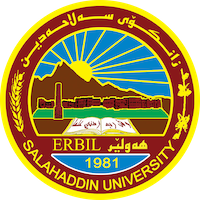 Academic Curriculum Vitae Personal Information:Full Name: maha hassan bakirAcademic Title: professorEmail: maha.bakir@su.edu.krdMobile:07514888537Education:دكتوراه في علم النفسEmployment:علم النفس العام/ علم النفس النمو/ الاختبارات والمقاييس النفسية/ علم النفس التجريبيQualifications دورتين في طرائق التدريس- ارمينيا ولبنان / دورة في المقابلة التحفيزية – الجامعة الامريكية بيروت / دورة في الارشاد الاسري – الجامعة العربية عمان - الاردنTeaching experience:العلاج النفسي / دورات متعددة في علم النفس الامني / دورات متعددة في طرائق التدريس/ دورات في الاشراف التربويResearch and publicationsالمناعة النفسية لدى المصابين وغير المصابين بكوفيد 19 في مركز مدينة اربيل.Conferences and courses attendedحضور كونفرانس في جامعة البصرة عن العلوم التربوية والنفسية – وكونفرانس في جامعة صلاح الدين كلية الاداب عن الانتماء/ وكونفرانس لمركز البحوث النفسية والتربوية / جامعة بغدادFunding and academic awards List any bursaries, scholarships, travel grants or other sources of funding that you were awarded for research projects or to attend meetings or conferences.Professional memberships منظمة الخدمات النفسية / اربيل – عضوة اللجنة العلمية لمجلة مركز البحوث النفسية والتربوية / جامعة بغدادProfessional Social Network Accounts:List your profile links of ReserchGate, LinkedIn, etc.It is also recommended to create an academic cover letter for your CV, for further information about the cover letter, please visit below link:https://career-advice.jobs.ac.uk/cv-and-cover-letter-advice/academic-cover-letter/